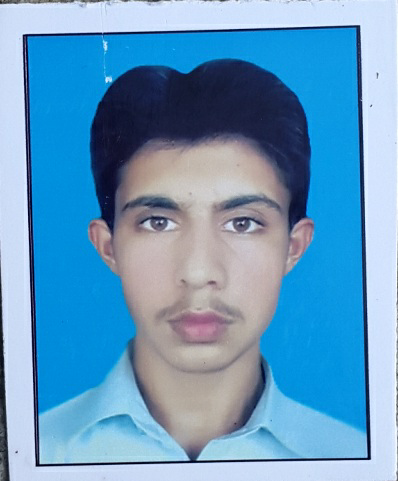 Email :  SHAHAB.375700@2freemail.com Mobile: Whatsapp +971504753686 / +919979971283To apply my knowledge and skills for the mutual benefit of myself and the organization for which I work.  To prove myself as an innovative and contributory team member towards the growth and development of the organization.Religion 		IslamNationality 		Pakistani Domicile		Mardan (KPK)             Visa status                     Tourist Visa              DOB                             23 March 1996            Marital Status 		 SingleMatric		         2012                    Tameer-e-seerat  public school & college SwabiDAE(Civil)              2015                     Gov. college of technology swabi (kpk)AutoCAD                2015                      Sublime institute swabiLab tech course        2016                      CTTI  IslamabadTotal station(special course)     2016     Swabi polytechnic institute1 year experience in C&W Swabi as a site traineeWork on Road construction, building construction, Making Maps Quantity survey: Identify Steel quantity, concrete quantity, Aggregate quantity, Bricks quantity  of any sort ,with full command over it.Lab technician: Expert in soil test ,aggregate test, asphalt test, bitumen test,cement & concrete testMS office                                EnglishUrduPashtoSHAHAB 